Schriftliche Aufgaben 4AuftragsbestätigungAufgabe 1Lesen Sie diese Bausteine. Übersetzen Sie  in Ihre Muttersprache. Stellen Sie mit je vier Strukturen einen kleinen Abschnitt. TextbausteineOb für Privatkunden oder Geschäftskunden – im Folgenden einige Formulierungen für Ihre Auftragsbestätigung:Herzlichen Dank für Ihren Auftrag vom [Datum] …Haben Sie vielen Dank für …Hiermit bestätigen wir Ihren Auftrag über die Lieferung von …Mit diesem Schreiben bestätigen wir den Eingang Ihrer Bestellung …Wir freuen uns über Ihren Auftrag!Wie telefonisch vereinbart, …Gemäß unserem Angebot vomGemäß unserem Angebot vom [Datum] …Die Bearbeitung Ihres geschätzten Auftrags beginnt in der KW … und ist bis spätestens [Datum] abgeschlossen.Als Termin für den Arbeitsbeginn haben wir den [Datum] vorgemerkt.Die Lieferung erfolgt am [Datum].Vielen Dank für Ihr Vertrauen!Der obigen Aufstellung entnehmen Sie zusammengefasst die Eckdaten des Auftrags.Wir versichern Ihnen, alles in unserer Macht Stehende zu tun, um Ihren Auftrag zu Ihrer vollsten Zufriedenheit auszuführen.Wir sichern Ihnen eine sorgfältige Umsetzung zu und freuen uns auf die Zusammenarbeit!Aufgabe 2Lesen Sie und übersetzen Sie in Ihre Muttersprache 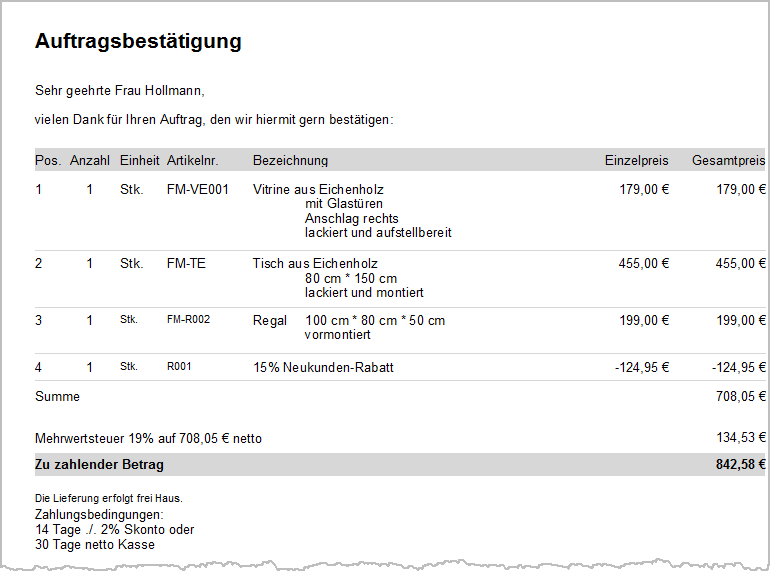 Aufgabe 3Lesen Sie und merken SieWelche Aufbewahrungsfrist gilt für die Auftragsbestätigung?Wie für alle geschäftlichen Dokumente gilt auch für die AB eine länderspezifische Aufbewahrungsfrist:Deutschland: 6 Jahre, Österreich: 7 Jahre, Schweiz: 10 JahreAufgabe 4Lesen Sie und übersetzen Sie in Ihre MutterspracheRECHNUNGENMAHNUNGEin Geschäftskunde schuldet Ihnen 2.000 Euro, die  Verzugsdauer liegt bei sechs Wochen (= 42 Tage). Die Rechnung lautet wie folgt:2.000 Euro (Forderung) x 8,12 Prozent (Zinssatz für Geschäftskunden) = 162,40 Euro / 365 (Tage im Jahr) x 42 (Tage Verzugsdauer) = 18,69 Euro.Sie dürfen also knapp 20 Euro Verzugszinsen verlangen. Jedes Jahr wird zum 1. Januar und zum 1. Juli der Basiszinssatz erneut festgelegt. Zusätzlich können Sie bei Geschäftskunden oder öffentlichen Auftragsgebern eine Mahnpauschale in Höhe von 40 Euro erheben. Diese Pauschale gilt jedoch nicht für Privatpersonen.Da es keine gesetzliche Regelung gibt, können Sie die Höhe für die Mahngebühren selbst bestimmen, wenn sich ein Verbraucher im Verzug befindet. Die Richtwerte dafür sind:Zahlungserinnerung: 2,50 bis 5,00 Euro1. Mahnung: 5,00 bis 7,50 Euro2. Mahnung: 7,50 bis 10,00 EuroFolgende Angaben müssen Sie auf eine Mahnung schreiben:Der Zahlungsverzug muss klar benannt werden.Sie können ein neues Zahlungsziel festlegen.Der Bezug zur Originalrechnung muss klar aus der Mahnung hervorgehen.Die Rechnungsnummer, das ursprüngliche Fälligkeitsdatum und die offene Summe muss aufgeführt sein.Aufgabe 5Schreiben Sie  ein Dokument von diesen, die Sie gelesen haben. Vielen Dank für Ihre Bestellung. Wir liefern Ihnen wie vereinbart folgende Waren:Isabel Silberberg – Hauptstraße 78 – 78778 MünchenIsabel Silberberg – Hauptstraße 78 – 78778 MünchenIsabel Silberberg – Hauptstraße 78 – 78778 MünchenIsabel Silberberg – Hauptstraße 78 – 78778 MünchenFabienne MustermannFabienne MustermannFabienne MustermannRECHNUNGSDATUMRECHNUNGSDATUM12/12/2020Straße, HausnummerStraße, HausnummerStraße, HausnummerPLZ, OrtPLZ, OrtPLZ, OrtLandLandTelefonnummerTelefonnummerTelefonnummer12/12/2020RechnungRechnungRechnungIm folgenden der/die erworbene/n Artikel, die ich in Rechnung stelle:Im folgenden der/die erworbene/n Artikel, die ich in Rechnung stelle:Im folgenden der/die erworbene/n Artikel, die ich in Rechnung stelle:Im folgenden der/die erworbene/n Artikel, die ich in Rechnung stelle:Im folgenden der/die erworbene/n Artikel, die ich in Rechnung stelle:Im folgenden der/die erworbene/n Artikel, die ich in Rechnung stelle:POSLEISTUNGLEISTUNGMENGEINZELPREISINZELPREISGESAMTPREIS1MusterproduktMusterprodukt10,00€0,00€0,00€2MusterproduktMusterprodukt10,00€0,00€0,00€SUMME POSITIONENSUMME POSITIONEN0,00€RECHNUNGSBETRAGRECHNUNGSBETRAGRECHNUNGSBETRAG0,00€0,00€0,00€Zahlungsbedingungen: Barzahlung bei Abholung.Zahlungsbedingungen: Barzahlung bei Abholung.Zahlungsbedingungen: Barzahlung bei Abholung.Zahlungsbedingungen: Barzahlung bei Abholung.Zahlungsbedingungen: Barzahlung bei Abholung.Zahlungsbedingungen: Barzahlung bei Abholung.Mit freundlichen Grüßen

Isabel SilberbergMit freundlichen Grüßen

Isabel SilberbergMit freundlichen Grüßen

Isabel SilberbergMit freundlichen Grüßen

Isabel SilberbergMit freundlichen Grüßen

Isabel SilberbergMit freundlichen Grüßen

Isabel SilberbergArt.-Nr.BezeichnungAnzahlEinzelpreisGesamtpreis1111122222DienstleistungArtikel1 Stunde2 Stück60,00 EUR5,00 EUR60,00 EUR10,00 EURZwischensumme19% MwSt.70,00 EUR13,30 EURGesamtbetrag83,30 EUR